Name: __________   Is it Waterproof?  Date: _________Test the materials. Write  or x.	Plastic	Cotton	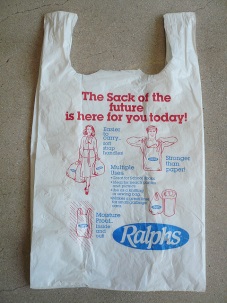 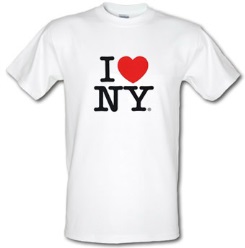 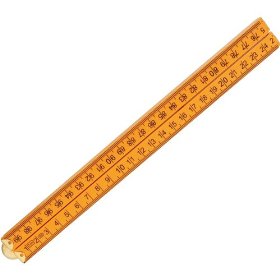 Rubber	Wood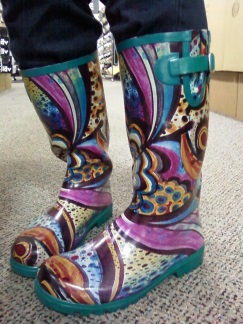 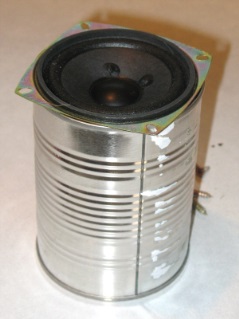 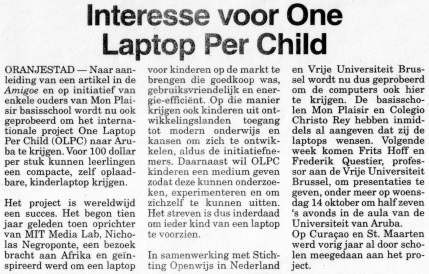 Metal 	PaperWhich material is best for a raincoat?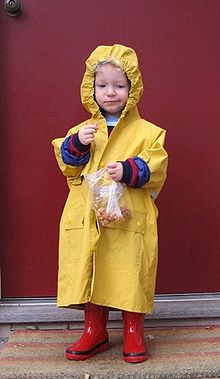 H Anderson	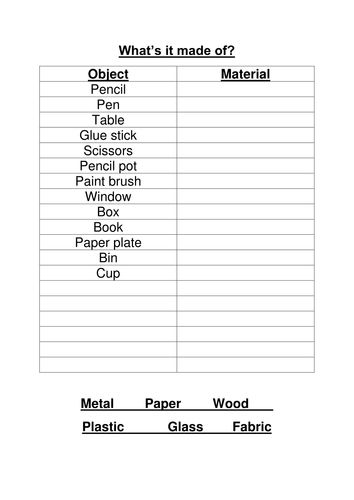 